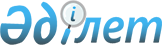 Өзгертулер енгiзу және күшi жойылған деп тану туралыҚазақстан Республикасы Премьер-Министрiнiң Өкiмi 1996 жылғы 14 мамырдағы N 220
     Қазақстан Республикасы Премьер-Министрiнiң 1995 жылғы 14
желтоқсандағы N 512 өкiмiне мынадай өзгертулер енгiзiлсiн:
     жұмыс тобының құрамына:
     В.В.Соболев      - Қазақстан Республикасы Премьер-Министрiнiң
                        орынбасары, комиссия төрағасы;
     Н.В.Радостовец   - Қазақстан Республикасының Баға және
                        монополияға қарсы саясат жөнiндегi
                        мемлекеттiк комиссиясының төрағасы,
                        комиссия төрағасының орынбасары болып
енгiзiлсiн;
     Н.Қ.Есенғарин, П.В.Свойк аталған комиссияның құрамынан
шығарылсын.
     2. Мыналардың күшi жойылған деп танылсын:
     Қазақстан Республикасы Премьер-Министрiнiң 1995 жылғы 
1 ақпандағы N 36 өкiмi;
     Қазақстан Республикасы Премьер-Министрiнiң 1995 жылғы 31
қазандағы N 428 өкiмi.









          Премьер-Министр








					© 2012. Қазақстан Республикасы Әділет министрлігінің «Қазақстан Республикасының Заңнама және құқықтық ақпарат институты» ШЖҚ РМК
				